Student – led Conferences	November 21/22 2019Please fill in your child(ren)’s names and their homeroom teacher’s name. You will need to book 20 minute time slots for each child. We will do our best to slot you in as close to your preferred time as possible.  If you wish to speak to Learning Resource Teacher (Mrs. Lethbridge), Rotary Teachers (Mrs. Hough or Mrs. Lovell) or Core French (Mr. Longpre) please indicate your preferred time to speak with them.Thursday, November 21		Child’s Name					Teacher						4:00 __________________________________                         ______________________________4:20__________________________________                         ______________________________4:40 __________________________________                         ______________________________5:40 __________________________________                         ______________________________6:00 __________________________________                         ______________________________6:20  __________________________________                        ______________________________6:40 __________________________________                         ______________________________Friday, November 22            Child’s Name                                                                                Teacher	9:00__________________________________                         ______________________________9:20 __________________________________                         ______________________________9:40  __________________________________                         ______________________________10:00 __________________________________                         ______________________________10:20 __________________________________                         ______________________________10:40  __________________________________                        ______________________________11:00 __________________________________                         ______________________________I am unable to attend Student-led conferences on November 22/23, 2018   Child’s Name _________________        			                         Specific time confirmationPlease return this form to the school by Monday, November 11th. You will receive the form back in your child’s Progress Report envelope on November 15th with a confirmation of your times. 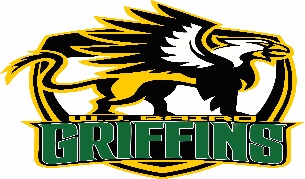 